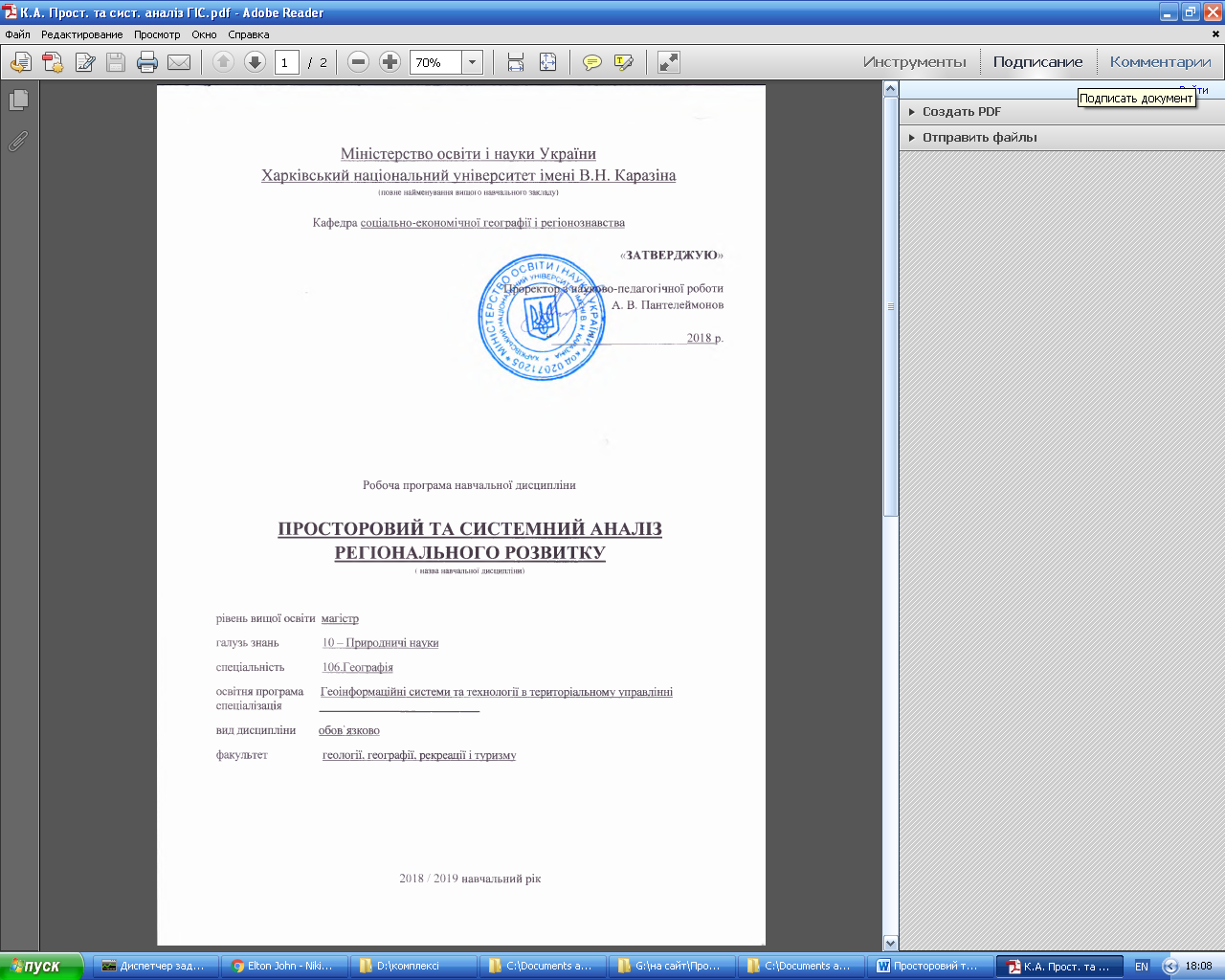 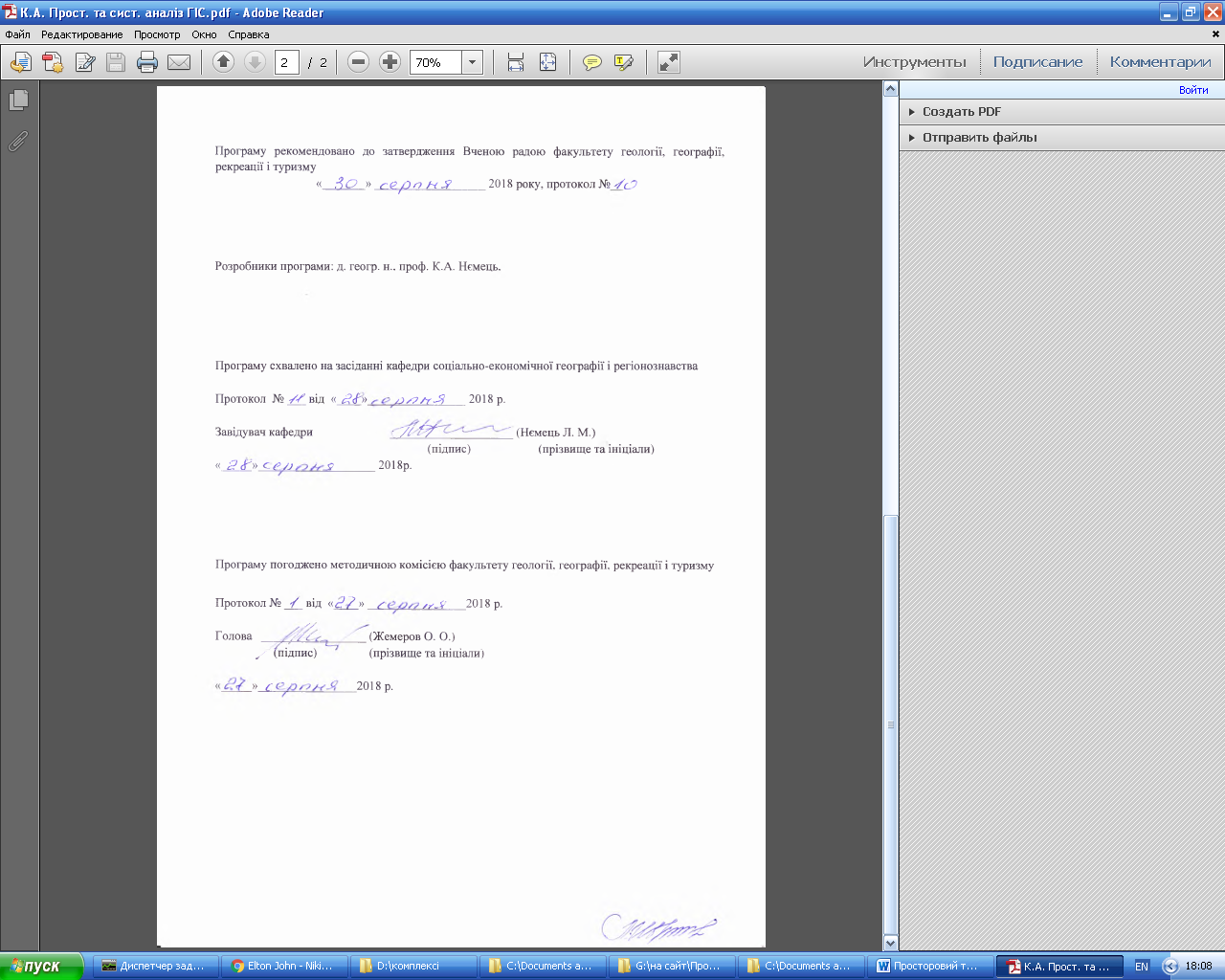 Міністерство освіти і науки УкраїниХарківський національний університет імені В. Н. КаразінаКафедра соціально-економічної географії і регіонознавства“ЗАТВЕРДЖУЮ”Проректор з науково-педагогічної роботи А. В. Пантелеймонов“______”_______________2018 р.Робоча програма навчальної дисципліниПросторовий та системний аналіз регіонального розвитку(шифр і назва навчальної дисципліни)спеціальність (напрям)  106 Географіяспеціалізація ГІС………………..факультет  геології, географії, рекреації і туризму2018/2019 навчальний рікПрограму рекомендовано до затвердження Вченою радою факультету геології, географії, рекреації і туризму“_______”  __________________ 2018 року, протокол №__РОЗРОБНИКИ ПРОГРАМИ: доктор географічних наук, професор кафедри соціально-економічної географії і регіонознавства Нємець К.А.Програму схвалено на засіданні кафедри соціально-економічної географії і регіонознавстваПротокол від “____”________________2018 року № ___                         Завідувач кафедри _______________________________                                                                _______________________ __________________                                                                                                                 (підпис)                                                   (прізвище та ініціали)         Програму погоджено методичною комісією геології, географії, рекреації і туризму __________________________________    ______назва факультету, для здобувачів вищої освіти якого викладається навчальна дисциплінаПротокол від “____”________________2018 року № ___                         Голова методичної комісії_______________________________                                                                _______________________ __________________                                                                                                                 (підпис)                                                   (прізвище та ініціали)         ВСТУППрограма навчальної дисципліни «Просторовий та системний аналіз регіонального розвитку» складена відповідно до освітньо-професійної (освітньо-наукової) програми підготовки магістра спеціальності «106. Географія» спеціалізації «Економічна та соціальна географія». 1. Опис навчальної дисципліни1.1. Метою викладання навчальної дисципліни є формування у студентів компетентності стосовно застосування просторового та системного аналізу, математичного моделювання та комп’ютерних технологій в суспільно – географічних дослідженнях регіонального розвитку1.2. Основними завданнями вивчення дисципліни є:сформувати у студентів сучасну методологію використання просторового та системного аналізу, моделей та комп’ютерних технологій при дослідженні соціально – географічних систем;дати студентам знання та поняття стосовно основних методів і підходів у просторовому та системному аналізі суспільно – географічної інформації;сформувати у студентів поняття про просторовий та системний аналіз та моделювання при вирішенні суспільно – географічних задач регіонального розвитку;сформувати у студентів компетентність стосовно використання просторового та системного аналізу, математичних моделей в суспільно – географічних дослідженнях регіонального розвитку.1.3. Кількість кредитів – 4. 1.4. Загальна кількість годин – 120 годин. 1.6. Заплановані результати навчання. Згідно з вимогами освітньо-професійної (освітньо-наукової) програми студенти повинні досягти таких результатів навчання:знати: - основні поняття та категорії просторового та системного аналізу;- основні принципи системного підходу до вирішення суспільно – географічних завдань;- класифікації та властивості соціогеосистем;- поняття моделі системи та моделювання соціогеосистем, класифікацію моделей;- особливості методології просторового та системного аналізу регіонального розвитку;- основні методи моделювання (системно – структурний, системно – функціональний аналіз) регіонального розвитку;вміти: - застосовувати просторовий та системний аналіз у суспільно – географічних дослідженнях регіонального розвитку;- розрізняти проблеми, до яких застосування просторового та системного аналізу є доцільним;- застосовувати принципи системного підходу стосовно конкретних досліджуваних регіонального розвитку соціогесистем;- ідентифікувати конкретну соціогеосистему за класифікаційними ознаками з прототипами;- визначати клас, до якого належить та чи інша модель соціогеосистеми;- застосовувати декомпозицію соціогеосистем для планування і здійснення системного аналізу регіонального розвитку;- представляти складну проблему або соціогеосистему у вигляді мультидерева підпроблем (підсистем) та альтернатив;- визначати основні роботи при проектуванні інформаційних принципів і підходів ло регіонального розвитку соціогеосистем.2. Тематичний план навчальної дисципліниРозділ 1. Поняття про системи і їх моделювання. Системний підхід у дослідженні соціогеосистемТема 1. Соціогеосистема, її властивості та ознаки.Лекція 1. Базові поняття та визначення курсу.Об’єкт та мета курсу. Визначення понять «система», «соціогеосистема». Структура соціогеосистем. Особливості зв’язків у соціогеосистемах. Соціогеосистема як система управління.Лекція 2. Соціоактогенез.Соціум, соціоактогенез, соціальні потреби, системи цілей. Методи і засоби соціоактогенезу. Умови соціоактогенезу. Особливості функціонування соціогеосистем у різних умовахЛекція 3. Математичні методи в суспільній географії.Рівні математизації суспільної географії. Методи ідеалізації, формалізації, математичні методи, методи моделювання в методології суспільно – географічного дослідження. Тема 2. Системний підхід у дослідженні регіонального розвитку соціогеосистем.Лекція 4. Принципи розвитку систем.Суть декомпозиції систем. Основний алгоритм декомпозиції. Принципи виділення ієрархічних рівнів і зв’язків між ними. Принцип єдності. Принцип розвитку системи. Принцип глобальної цілі. Принцип функціональності. Принцип оптимізації централізації і децентралізації.Принцип ієрархії. Принцип невизначеності (стохастичності). Принцип організованості. Лекція 5. Методи наукового пізнання.Абстрагування та конкретизація.Аналіз та синтез. Індукція та дедукція. Формалізація. Структурування та макетування. Алгоритмізація та моделювання. Розпізнавання образів. Експертна оцінка.Лекція 6. Контрольна робота.Розділ 2. Загальна методологія системного аналізу регіонального розвитку. Просторовий аналіз у суспільній географіїТема 1. Основні етапи системного аналізуЛекція 7. Етапи системного аналізу регіонального розвитку. Інтерпретація та використання результатів системного аналізу регіонального розвитку.Усвідомлення та формулювання мети суспільно – географічного дослідження. Формулювання цілей дослідження, визначення їх пріоритетів. Визначення проблемних моментів суспільно – географічного дослідження. Визначення та активізація ресурсів дослідження.Обґрунтування методики та методів дослідження.Визначення та опис досліджуваної соціогеосистеми. Аналіз взаємозв’язків підсистем. Структурний аналіз системи та її підсистем.Визначення та дослідження функцій системи. Тестування режимів функціонування соціогеосистеми. Критерії відповідності результатів дослідження поставленій меті. Суспільно – географічна інтерпретація результатів дослідження. Контроль впровадження результатів дослідження.Тема 2. Концептуальні, методологічні підходи та методи просторового аналізуЛекція 8. Наукові підходи у суспільно-географічних дослідженняхРозвиток знань і уявлень людини про простір.  Зв’язок простору і часу. Сучасна концепція просторово-часового континууму. Поняття географічного простору, суспільно-географічного простору, інформаційно-суспільно-географічного простору.Географічний підхід і його особливості. Системний підхід в суспільній географії. Синергетичний підхід, його суперечливість системному підходу. Інформаційний підхід. Історичний підхід.Лекція 9. Основи просторового аналізуТрадиційні методи просторового аналізу у фізичному просторі. Апроксимація полів географічних параметрів.  Тренд-аналіз. Формування багатовимірного простору. Представлення суспільно-географічних об’єктів у багатовимірному ознаковому просторі.Регіональний розвиток як рух регіональних соціогеосистем у багатовимірному просторі.Тема 3. Нові підходи і методи просторового аналізуЛекція 10. Поняття та визначення траєкторії розвитку соціогеосистеми.Поняття про траєкторію розвитку соціогеосистеми. Методи моделювання траєкторії розвитку. Кутові і лінійні показники траєкторії. Методи аналізу і візуалізації результатів моделювання траєкторії.Лекція 11. Новітні методи просторового аналізу.Графоаналітичні методи багатовимірної класифікації. Методи оцінки однорідності розвитку. Методи оцінки еволюційного потенціалу соціогеосистем. Методи оцінки стану розвитку соціогеосистем. Методи оцінки динаміки розвитку соціогеосистем. Лекція 12. Методики просторового моделювання.Поняття про зону впливу, радіус впливу.Відображення взаємодії через функції впливу. Інтегральна функція впливу. Розділення загальної поверхні взаємодії на просторову і атрибутивну складові. Загальна методика ІФВ-моделювання.3. Структура навчальної дисципліни4. Теми семінарських (практичних, лабораторних) занять5. Завдання для самостійної роботи6. Індивідуальне завдання – немає7. Методи контролюУсне опитування (індивідуальне, комбіноване, фронтальне);Перевірка практичних робіт;Тестове опитування та письмовий контроль ;Екзамен.                   8. Схема нарахування балівП1, П2…….- завдання практичних робітУмови допуску студента до підсумкового семестрового контролю:виконання всіх практичних робіт;виконання контрольних робіт.Шкала оцінювання9. Рекомендована літератураОсновна літератураАлаев Э.Б. Социально-экономическая география: Понятийно - терминологический словарь. – М.: Мысль, 1983.Арманд А.Д. Информационные модели природных комплексов. - М.: Наука, 1975.Арманд А.Д. Самоорганизация и саморегулирование географических систем. – М.: Наука, 1988.Балакшин О.Б. Гармония саморазвития в природе и обществе: Подобие и аналогия. М.: ЛКИ, 2008, 144 с.Беркович С.Я. Клеточные автоматы как модель реальности: Поиски новых представлений физических и информационных процессов. - М.: Изд – во МГУ, 1993.Берлянт А.М. Образ пространства: карта и информация. – М.: Мысль, 1986.Вайдлих В. Социодинамика. Системный подход к математическому моделированию в социальных науках. - М.: Эдиториал УРСС, 2004.Гладкий О.В. Менеджмент регіонального розвитку. Навчальний посібник. К.: Академкнига, 2013, 242 с.Гроп Д. Методы идентификации систем. Пер. с англ. В.А. Васильева, В.И. Лопатина. - М.: Мир, 1979.Карташев В.А. Система систем. Очерки общей теории и методологии. – М.: Прогресс – Академия, 1995.Маца К.А. Системы неорганические, органические, социальные: свойства и принципы организации. К.: Издательство географической литературы «Обрії» , 2008, 196 с.Милованов В.П. Неравновесные соціально-экономические системы: Синергетика и самоорганизация. М.: Эдиториал УРСС, 2001, 264 с.Могилевский В.Д. Методология систем. М.: Экономика, 1999, 251 с.Немец К.А. О системном подходе в управлении геопроцессом // Материалы науч. – практ. конф. "Экологическое образование и его роль в обеспечении устойчивого развития Крыма" (Симферополь, 9 – 11 октября .), Симферополь: Крымская инициатива, 1997, часть II, с. 32 – 39. Немец К.А. Информационное взаимодействие природных и социальных систем. Монографія. Харків, Східно - регіональний центр гуманітарно - освітніх ініціатив, 2005, 428 с. Немец К.А. Закономерности информационного взаимодействия социальных и природных систем //Вісник Харківського університету. Геологія. Географія. Екологія. № 655. – Х.: Основа, 2005, с. 72 - 67. Нємець К.А. До становлення інформаційної концепції взаємодії суспільства і природ //Вісник Харківського університету. Геологія. Географія. Екологія. № 704. – Х.: РВВ ХНУ, 2005, с. 50 - 55. Немец К.А., Немец Л.Н. Информационная концепция развития социально – географических систем //Проблемы природопользования и экологическая ситуация в европейской России и сопредельных странах. ІІ Международная научная конференция, г. Белгород, 12 – 15 октября 2006 года. Белгород 2006, с. 100 – 102.Нємець К.А., Нємець Л.М. Просторовий аналіз у суспільній географії: нові підходи, методи, моделі. Харків: ХНУ, 2013, 228 с.Нємець К.А., Нємець Л.М. Теорія і методологія географічної науки: методи просторового аналізу. Навчально-методичний посібник. Харків: ХНУ, 2014, 172 с.Немец Л.Н. Актогенез в социогеосистеме: потребности, мотивация и целеполагание.//Вісник Харківського національного університету ім. В.Н. Каразіна. Геологія. Географія. Екологія. № 563. – Харків, 2002, - с. 253 – 263. Немец Л.Н. Устойчивое развитие: социально – географические аспекты (на примере Украины): Монография. – Х.: Факт, 2003.Нємець Л.М., Олійник Я.Б., Нємець К.А. Просторова організація соціально – географічних процесів в Україні. - Київ – Харків: РВВ ХНУ, 2003.Петлін В.М. Інформація в організованості природних територіальних систем. К.: Видавничий центр КНУ, 2017, 420 с.Петлін В.М. Системна природнича географія. Львів, Видавничий центр ЛНУ, 2011, 249 с.Петлін В.М. Синергетичні залежності в організації природних територіальних систем. Львів: Видавничий центр ЛНУ,  2013, 396 с.Петлін В.М. Теорія природних територіальних систем. т.т. 1, 2. 3. 4, Львів: видавничий центр ЛНУ, 2016.Синергетика и социальное управление. - М.: РАГС, 1998.Синергетика: человек, общество. - М.: РАГС, 2000. Синергетическая парадигма. Нелинейное мышление в науке и искусстве. - М.: Прогресс-Традиция, 2002.Синергетическая парадигма. Когнитивно – коммуникативные стратегии современного научного познания. - М.: Прогресс-Традиция, 2004.Смирнов М.А. Информационная среда как объект географического исследования. / Известия РАН. Сер. географическая, 2002, №1, с. 15 – 19.Сочава В.Б. Введение в учение о геосистемах. – Новосибирск: Наука, 1978.Топчиев А.Г. Пространственная организация географических комплексов и систем. - Киев – Одесса: Высшая школа, 1988.Топчієв О.Г. Суспільно-географічні дослідження: методологія, методи, методики. Навч. посіб. – Одеса: Астропринт, 2005.Управление риском. Риск. Устойчивое развитие. Синергетикак. М.: Наука, 2000, 411 с.Урсул А.Д. Информационный критерий развития в природе / «Философские науки», 1966, № 2.Хакен Г. Информация и самоорганизация. Макроскопический подход к сложным системам. - М.: Мир, 1991.Шаблій О.І. Математичні методи в соціально-економічній географії: Навч. видання. – Львів: Світ, 1994.Шикин Е.В., Чхартишвили А.Г. Математические методы в управлении. Учебное пособие. М.: Дело, 2000, 440 с.Шредингер Э. Пространственно – временная структура Вселенной. -Новокузнецк, ИО НФМИ, 2000.Эбелинг В. Образование структур при необратимых процессах: Введение в теорию диссипативных структур. – М.: Мир, 1979.Эбелинг В., Энгель А., Файстель Р. Физика процессов эволюции. Синергетический подход. Пер. с нем. Ю.А. Данилова. – М.: Эдиториал УРСС, 2001. Допоміжна літератураБелозерский Г.Н. Введение в глобальную экологию. - С–Пб.: Изд–во С-Петербургского ун – та, 2001.Бониц М. Научное исследование и научная информация. – М.: Наука, 1987.Бриллюэн Л. Наука и теория информации. - М.: Госизд–во физ.–мат. лит – ры, 1960.Бриллюэн Л. Научная неопределенность и информация. Пер. с англ. Т.А. Кузнецовой. - М.: Мир, 1966.Венда В.Ф. Системы гибридного интеллекта: эволюция, психология, информатика. – М.: Машиностроение, 1990.Голицын Г.А., Петров В.М. Информация - поведение – творчество. – М.: Наука, 1991.Гришкин И.И. Понятие информации. Логико – методологический аспект. М., 1973.Дайзард В. Грядущий информационный век. - М.: ИНИОН, 2002.Зотин А.И., Зотин А.А. Направление, скорость и механизмы прогрессивной эволюции. - М.: Наука, 1999.Исаченко А.Г. Оптимизация природной среды (географический аспект). – М., 1980.Михайлов А.И., Черный А.И., Гиляревский Р.С. Научные коммуникации и информатика. - М.: Наука, 1976.Нємець К.А. Інформаційний ресурс суспільства як чинник соціального розвитку. //Регіональні географічні дослідження України та суміжних територій. Міжнародна науково – практична конференція, присвячена 70 – річчю утворення кафедри географії Луганського національного педагогічного університету імені Тараса Шевченка, 27 – 29 листопада 2006 року, Луганськ, 2006, с. 157 – 159.Печчеи А. Человеческие качества: Пер с англ. - М., 1985.Полетаев И.А. К определению понятия «информация» / Исследования по кибернетике. - М., 1970.Пригожин И., Стенгерс И. Порядок из хаоса. Новый диалог человека с природой. - М.: Эдиториал УРСС, 2001.Ракитов А.И. Информационная революция: наука, экономика, технология. - М.: ИНИОН РАН, 1993.Сачков Ю.В. Информация и вероятность. / «Вопросы философии», 1971, № 6.Седов Е.А. К вопросу о соотношении энтропии информационных процессов и физической энтропии / «Вопросы философии», 1965, № 1.Седов Е.А. Эволюция и информация. - М.: 1976.Седов Е.А. Взаимосвязь энергии, информации и энтропии в процессах управления и самоорганизации. / «Информация и управление. Философско - методологические аспекты». - М., 1985, с. 169 – 192.Семенюк Э.П. Информационный подход к познанию действительности. - К.: Наук думка, 1988.Семенюк Э.П. Информация: явление, сущность, опыт категориального анализа / Междун. Форум по информатике и документации. - 1992. - Т. 17.Суханов А.П. Информация и человек. – М.: Советская Россия, 1980. – 204 с.Трауб Дж., Васильковский Г., Вожьняковский Х. Информация, неопределенность, сложность. Пер. с англ. О.Р. Чуян - М.: Мир, 1988.Урсул А.Д. Информация. Методологические аспекты. - М., 1971.Урсул А.Д. Проблема информации в современной науке. - М.: Наука, 1975. Шаблій О.І. Суспільна географія: теорія, історія, українознавчі студії. - Львів: Львівський національний університет імені Івана Франка, 2001.Шаблій О.І. Основи загальної суспільної географії. – Львів, 2003.Эткинс П. Порядок и беспорядок в природе. Пер. с англ. Ю.Г. Рудого. -М.: Мир, 1987.10. Посиланная на інформаційні ресурси в Інтернеті, відео-лекції, інше методичне забезпеченняДержавний комітет статистики України. [Електронний ресурс]. – Режим доступу: http://2001.ukrcensus.gov.ua/results/general/nationality/.Офіційний сайт Державної служби статистики в Харківській області. [Електронний ресурс]. – Режим доступу: http://www.kh.ukrstat.gov.ua.Нємець К. А., Гусєва Н. В. Системний аналіз в туристсько- рекреаційній діяльності: методичні вказівки для аудиторної та самостійної роботи магістрантів, які навчаються за спеціальністю «Економічна та соціальна географія» спеціалізацією «Рекреація та екскурсійна діяльність». – Харків, 2015. – 43 с. Сайт світового банку [Електронний ресурс]. – Режим доступу: http://www.worldbank.org/uk/country/ukraineInstitute for Humane Studies at George Mason University. Режим доступу:https://theihs.org/Institute of International Education. Режим доступу: http://www.iie.org/International Visegrad Fund. Режим доступу: http://visegradfund.org/Onassis Fondation. Режим доступу: http://www.onassis.org/en/Online colleges, scholarships, and degree programs. Режим доступу:http://www.college-scholarships.com/Research Explorer - The German research directory. Режим доступу:http://www.research-explorer.de/research_explorer.en.htmlStudy portals. Режим доступу:http://www.studyportals.com/1.5. Характеристика навчальної дисципліни1.5. Характеристика навчальної дисципліниЗа виборомЗа виборомДенна форма навчанняЗаочна (дистанційна) форма навчанняРік підготовкиРік підготовки1-йСеместрСеместр2-йЛекціїЛекції24 год.Практичні, семінарські заняттяПрактичні, семінарські заняття12 год.Лабораторні заняттяЛабораторні заняття-Самостійна роботаСамостійна робота84 год.Індивідуальні завдання Індивідуальні завдання Назви розділів і темКількість годинКількість годинКількість годинКількість годинКількість годинКількість годинКількість годинКількість годинКількість годинКількість годинКількість годинКількість годинКількість годинНазви розділів і темДенна формаДенна формаДенна формаДенна формаДенна формаДенна формаЗаочна формаЗаочна формаЗаочна формаЗаочна формаЗаочна формаЗаочна формаЗаочна формаНазви розділів і темУсьогоу тому числіу тому числіу тому числіу тому числіу тому числіУсьогоУсьогоу тому числіу тому числіу тому числіу тому числіу тому числіНазви розділів і темУсьоголплабіндсрУсьогоУсьоголплабіндср123456788910111213Розділ 1. Поняття про системи та їх моделювання. Системний підхід у дослідженні соціогеосистемРозділ 1. Поняття про системи та їх моделювання. Системний підхід у дослідженні соціогеосистемРозділ 1. Поняття про системи та їх моделювання. Системний підхід у дослідженні соціогеосистемРозділ 1. Поняття про системи та їх моделювання. Системний підхід у дослідженні соціогеосистемРозділ 1. Поняття про системи та їх моделювання. Системний підхід у дослідженні соціогеосистемРозділ 1. Поняття про системи та їх моделювання. Системний підхід у дослідженні соціогеосистемРозділ 1. Поняття про системи та їх моделювання. Системний підхід у дослідженні соціогеосистемРозділ 1. Поняття про системи та їх моделювання. Системний підхід у дослідженні соціогеосистемРозділ 1. Поняття про системи та їх моделювання. Системний підхід у дослідженні соціогеосистемРозділ 1. Поняття про системи та їх моделювання. Системний підхід у дослідженні соціогеосистемРозділ 1. Поняття про системи та їх моделювання. Системний підхід у дослідженні соціогеосистемРозділ 1. Поняття про системи та їх моделювання. Системний підхід у дослідженні соціогеосистемРозділ 1. Поняття про системи та їх моделювання. Системний підхід у дослідженні соціогеосистемРозділ 1. Поняття про системи та їх моделювання. Системний підхід у дослідженні соціогеосистемТема 1. Соціогеосистема, її властивості та ознаки.306420422220Тема 2. Системний підхід у дослідженні соціогеосистем.284222422220Контрольна робота22Разом за розділом 160126424844440Розділ 2. Загальна методологія системного аналізу. Просторовий аналіз у суспільній географіїРозділ 2. Загальна методологія системного аналізу. Просторовий аналіз у суспільній географіїРозділ 2. Загальна методологія системного аналізу. Просторовий аналіз у суспільній географіїРозділ 2. Загальна методологія системного аналізу. Просторовий аналіз у суспільній географіїРозділ 2. Загальна методологія системного аналізу. Просторовий аналіз у суспільній географіїРозділ 2. Загальна методологія системного аналізу. Просторовий аналіз у суспільній географіїРозділ 2. Загальна методологія системного аналізу. Просторовий аналіз у суспільній географіїРозділ 2. Загальна методологія системного аналізу. Просторовий аналіз у суспільній географіїРозділ 2. Загальна методологія системного аналізу. Просторовий аналіз у суспільній географіїРозділ 2. Загальна методологія системного аналізу. Просторовий аналіз у суспільній географіїРозділ 2. Загальна методологія системного аналізу. Просторовий аналіз у суспільній географіїРозділ 2. Загальна методологія системного аналізу. Просторовий аналіз у суспільній географіїРозділ 2. Загальна методологія системного аналізу. Просторовий аналіз у суспільній географіїРозділ 2. Загальна методологія системного аналізу. Просторовий аналіз у суспільній географіїТема 1. Основні етапи системного аналізу162212422220Тема 2. Концептуальні, методологічні підходи та методи просторового аналізу184212422220Тема 3. Нові підходи і методи просторового аналізу.266218422220Разом за розділом 260126427266660Усього годин120241284120101010100№з/пЗавдан.практ.Назва темиКількістьгодинОцінка(бали)1П1Вибір та обгрунтування дослідження розвитку районної (регіональної) соціогеосистеми з позицій системного підходу (за темою дипломного пароекту)1102П1Визначення соціогеосистемних характеристик обраної районної (регіональної) соціогеосистеми1103П2Підготовка вихідних даних для системного аналізу регіонального розвитку соціогеосистеми.1104П2Формування бази даних дослідження1105П3Системно – структурний аналіз соціогеосистеми.1106П3Системно – функціональний аналіз соціогеосистеми.1107П4Побудова поверхонь двох статистичних параметрів Харківської області методом лінійної інтерполяції2108П4Аналіз та опис отриманих поверхонь функції впливу2109П5Порівняльний аналіз поверхонь статистичних параметрів Харківської області та його суспільно-географічна інтерпретація.11010П5Захист та обговорення дослідницьких звітів110Разом1250№з/пНазва темиКількістьгодин1Підготуватися до усного опитування з теми: «Емерджентність соціогеосистем».62Підготуватися до усного опитування з теми: «Розвиток соціогеосистем»63Підготуватися до усного опитування з теми: «Особливості системного підходу у моделюванні соціогеосистем»64Підготуватися до усного опитування з теми: «Варіабельність декомпозиції соціогеосистем»65Підготуватися до усного опитування з теми: «Критерії визначення ієрархічних рівнів соціогеосистем»66Підготуватися до усного опитування з теми: «Системні ресурси суспільства»67Підготуватися до усного опитування з теми: «Програмне управління»48Підготуватися до усного опитування з теми: «Дослідження узгодженості систем цілей соціогеосистеми та її підсистем»49Підготуватися до усного опитування з теми: «Аналіз та оцінка емерджнетності соціогеосистеми»410Підготуватися до усного опитування з теми: «Випробування моделі соціогеосистеми»611Підготуватися до усного опитування з теми: «Хорологічна парадигма в географії»612Підготуватися до усного опитування з теми: «Центрографічний метод»613Підготуватися до усного опитування з теми: «Методи інтерполювання»614Підготуватися до усного опитування з теми: «Взаємодія суспільно-географічних об’єктів»615Підготуватися до усного опитування з теми: «Принцип суперпозиції полів впливу суспільно-географічних об’єктів»6Разом84Поточний контроль, самостійна робота, індивідуальні завданняПоточний контроль, самостійна робота, індивідуальні завданняПоточний контроль, самостійна робота, індивідуальні завданняПоточний контроль, самостійна робота, індивідуальні завданняПоточний контроль, самостійна робота, індивідуальні завданняПоточний контроль, самостійна робота, індивідуальні завданняПоточний контроль, самостійна робота, індивідуальні завданняПоточний контроль, самостійна робота, індивідуальні завданняСумаЗавдання практ. робітЗавдання практ. робітЗавдання практ. робітЗавдання практ. робітЗавдання практ. робітКонтрольна робота, передбачена навчальним планомРазомЕкзамен(залікова робота)СумаП1П2П3П4П5Контрольна робота, передбачена навчальним планомРазомЕкзамен(залікова робота)Сума1010101010106040100Сума балів за всі види навчальної діяльності протягом семеструОцінка90 – 100відмінно 70-89добре 50-69задовільно 1-49незадовільно